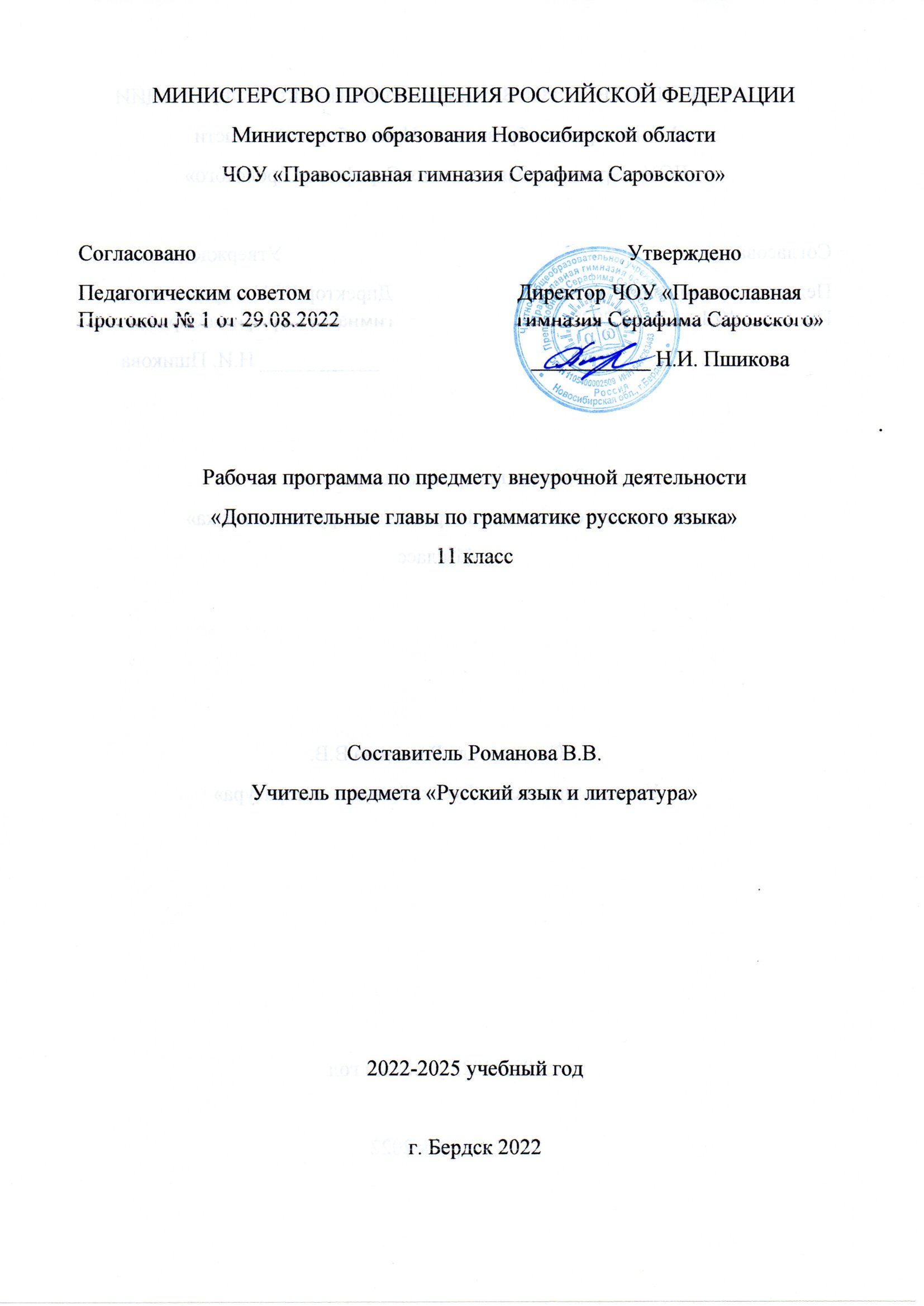 Рабочая программа спецкурса по русскому языку «Подготовка к ЕГЭ: дополнительные главы грамматики русского языка» для 11 класса составлена на основе Федерального государственного образовательного стандарта, основной образовательной программы ЧОУ «Православная гимназия Серафима Саровского», учебного плана, программы основного общего образования по русскому языку.Спецкурс «Подготовка к ЕГЭ: дополнительные главы грамматики русского языка» предназначен для учащихся 11 класса.Место учебного предмета в учебном плане:Курс рассчитан на 34 занятия. Повторение, обобщение и систематизация основных сведений школьного курса русского языка ведется по трем направлениям:- подготовка к написанию сочинения-рассуждения - подготовка к выполнению тестовой части работы. Темы курса соотносятся как с основными разделами школьной программы изучения русского языка, так и с заданиями контрольно-измерительных материалов ЕГЭ.На занятиях курса предусматривается теоретическая часть (повторение правил, изучение трудных случаев правописания, определение этапов создания текста) и практическая часть (выполнение различных упражнений, помогающих сформировать языковую, лингвистическую и коммуникативную компетентности; закрепить знания орфографических и пунктуационных правил, приобрести устойчивые навыки).Данный курс дополняет программу русского языка 10-11 классов, корректирует ее в соответствии с требованиями и моделями заданий ЕГЭ.Рабочая программа составлена для использования ее в течение 2022-2025 учебного года.Специального учебника по данному курсу нет. Используются методические пособия по подготовке к ЕГЭ различных авторов, рекомендованные ФИПИ. Цель изучения курса – формирование языковой и лингвистической компетенции при подготовке к ЕГЭ, Цель программы основного общего образовании по русскому языку в 10-11 классах основной школы- освоение необходимых знаний о языке как знаковой системе и общественном явлении, его устройстве, развитии и функционировании; - овладение основными нормами русского литературного языка; обогащение словарного запаса и грамматического строя речи учащихся; - формирование способности к анализу и оценке языковых явлений и фактов, необходимых знаний о лингвистике как науке; умение пользоваться различными лингвистическими словарями.Задачи изучения курса:-обобщение знаний по русскому языку, полученных в основной школе;-применение обобщённых знаний и умений при анализе текста;-углубление знаний о рассуждении - основном коммуникативном виде текста;-применение полученных знаний и умений в собственной речевой практике.Достижение указанных выше цели и задач осуществляется в процессе формирования ключевых компетенций - языковой и лингвистической (языковедческой), коммуникативной и культуроведческой.
Планируемые результаты освоения учебного предмета (курса)
2. Содержание учебного предметаВведение (1 час).Требования к экзамену. Система заданий. Система подготовки.Подготовка к написанию изложения (6 ч)1.Текст как единицы языка. Тема, идея, проблема текста и способы их установления и формулирования. Практическая работа № 1 (1ч)2. Композиция, логическая, грамматическая структура текста (1ч).3.Микротема. Соотношение микротемы и абзацного строения текста. Абзац. Синтаксическое богатство русского языка (1ч).4.Главная и второстепенная информация в тексте. Способы сокращения текста: грамматические, логические, синтаксические. Практическая работа № 2 (1ч)5.Контрольная работа № 1 Написание изложения. Анализ и оценка (2 ч)Подготовка к написанию сочинения-рассуждения – 8 ч1.Понятие о сочинении-рассуждении. Критерии оценки сочинения. Тема, идея, проблема текста. Практическая работа № 3 (1ч.)2.Позиция автора. Собственная позиция. Подбор аргументов. Практическая работа № 4 (подготовка к заданию С) (2ч.)3.Композиция сочинения (тезис, аргументы, вывод). Оформление вступления и концовки сочинения. Практическая работа № 5 (2ч.)4.Анализ написанного сочинения. Классификация речевых и грамматических ошибок. Корректировка текста. (1ч.)5.Контрольная работа №2. Тестирование (2ч)Подготовка к выполнению тестовых заданий (19 ч)1. Анализ напечатанного текста, отработка умения находить предложение, в котором содержится информация, необходимая для обоснования ответа на поставленный вопрос. Практическая работа № 6 (1ч.)2. Лексика. Прямое и переносное значение слова. Отработка умения определять значение слова в тексте. Практическая работа № 7 (1ч.)3. Средства речевой выразительности. Отработка умения квалифицировать средства речевой выразительности. Синонимы. Практическая работа №8 (1ч.)4. Правописание приставок. Приставки, оканчивающиеся на З- С, иноязычные приставки. Приставки ПРЕ- и ПРИ- , Ы, И после приставок. Практическая работа № 9 (1ч.)5. Правописание суффиксов. Суффиксы причастий, отыменных и отглагольных прилагательных, наречий. Практическая работа № 10 (1ч.)6. Контрольная работа № 3 Тестирование (1 ч)7. Словосочетание. Виды связи слов в словосочетании. Практическая работа № 11. (1ч.)8. Предложение. Грамматическая основа предложения. Виды сказуемых. Односоставные предложения. Практическая работа № 12 (1ч.)9. Простое осложненное предложение. Обособленные члены предложения. Пунктуация при обособленных членах предложениях. Практическая работа № 13 (1ч.)10. Вводные слова и предложения. Вставные конструкции. Обращения. Практическая работа № 14 . (1ч.)11. Предложение. Односоставные и двусоставные предложения. Сложное предложение. Грамматическая основа предложения. Количество грамматических основ в предложении. Практическая работа №15. (1ч.)12. Сложносочиненные и сложноподчиненные предложения. Бессоюзные предложения. Пунктуация в сложном предложении. Практическая работа № 16 (1ч.)13.Сложноподчиненное предложение. Виды придаточных предложений. Сложноподчиненные предложения с несколькими придаточными. Однородное, неоднородное и последовательное подчинение. Практическая работа № 17. (1 ч)14.Сложные предложения с разными видами связи. Практическая работа №18 (1ч.)15. Контрольная работа № 4. Тестирование. (1 ч.)16. Репетиционный экзамен ЕГЭ. Анализ работ. (4ч)3. Тематическое планированиеПриложение 1Календарно-тематическое планирование спецкурса «Подготовка к ЕГЭ. Дополнительные главы по русскому языку» (34 часа)УЧЕБНО-МЕТОДИЧЕСКОЕ, МАТЕРИАЛЬНО-ТЕХНИЧЕСКОЕ И ИНФОРМАЦИОННОЕ ОБЕСПЕЧЕНИЕ ОБРАЗОВАТЕЛЬНОГО ПРОЦЕССАЭкранМультимедиапроекторКомпьютерВид УУДОсновные приоритетыличностныеосновы гражданской идентичности личности (включая когнитивный, эмоционально-ценностный и поведенческий компоненты);основы социальных компетенций (включая ценностно-смысловые установки и моральные нормы, опыт социальных и межличностных отношений, правосознание);личностныеготовности и способности к переходу к самообразованию на основе учебно-познавательной мотивации, в том числе готовности к выбору направления профильного образования.Метапредметные:регулятивныеформирование действий целеполагания, включая способность ставить новые учебные цели и задачи, планировать их реализацию, в том числе во внутреннем плане, осуществлять выбор эффективных путей и средств достижения целей, контролировать и оценивать свои действия как по результату, так и по способу действия, вносить соответствующие коррективы в их выполнение.Ведущим способом решения этой задачи является формирование способности к проектированию.коммуникативныеформирование действий по организации и планированию учебного сотрудничества с учителем и сверстниками, умений работать в группе и приобретению опыта такой работы, практическому освоению морально-этических и психологических принципов общения и сотрудничества;практическое освоение умений, составляющих основу коммуникативной компетентности:ставить и решать многообразные коммуникативные задачи;действовать с учётом позиции другого и уметь согласовывать свои действия;устанавливать и поддерживать необходимые контакты с другими людьми;удовлетворительно владеть нормами и техникой общения;определять цели коммуникации, оценивать ситуацию, учитывать намерения и способы коммуникации партнёра, выбирать адекватные стратегии коммуникации;развитие речевой деятельности, приобретение опыта использования речевых средств для регуляции умственной деятельности, приобретение опыта регуляции собственного речевого поведения как основы коммуникативной компетентности.познавательные• практическое освоение обучающимися основ проектно-исследовательской деятельности;• развитие стратегий смыслового чтения и работе с информацией;• практическое освоение методов познания, используемых в различных областях знания и сферах культуры, соответствующего им инструментария и понятийного аппарата, регулярное обращению в учебном процессе к использованию общеучебных умений, знаково-символических средств, широкого спектра логических действий и операций.Предметныепредставления об основных функциях языка, о роли русского языка как национального языка русского народа, как государственного языка Российской Федерации и языка межнационального общения, о связи языка и культуры в жизни человека и общества;понимание места родного языка в системе гуманитарных наук и его роли в образовании в целом;усвоение основных научных знаний о родном языке, понимание взаимосвязи его уровней и единиц; освоение базовых понятий лингвистики и ее основных разделов; язык и речь, речевое общение, речь устная и письменная, монолог, диалог и их виды; ситуация речевого общения; разговорная речь; научный, публицистический, официально – деловой стили, язык художественной литературы; жанры научного, публицистического, официально – делового стилей и разговорной речи; функционально – смысловые типы речи (повествование, описание, рассуждение; текст, типы текста; основные единицы языка, их признаки и особенности употребления в речи;овладение основными стилистическими ресурсами лексики и фразеологии русского языка, основными нормами русского литературного языка (орфоэпическими, лексическими, грамматическими, орфографическими, пунктуационными), нормами речевого этикета и использование их в своей речевой практике при создании устных и письменных высказываний;опознавание и анализ единиц языка, грамматических категорий языка, грамматических категорий языка, уместное употребление языковых единиц адекватно ситуации речевого общения;проведение различных видов анализа слова (фонетический, морфемный, словообразовательный, лексический, морфологический), синтаксического анализа словосочетания и предложения, многоаспектного анализа текста с точки зрения его основных признаков и структуры, принадлежности к определенным функциональным разновидностям языка, особенностей языкового оформления, использования выразительных средств языка;понимание коммуникативно – эстетических возможностей лексической и грамматической синонимии и использование их в собственной речевой практике;осознание эстетической функции родного языка, способность оценивать эстетическую сторону речевого высказывания при анализе текстов художественной литературы.овладение комплексом умений, определяющих уровень языковой и лингвистической компетенции 9-классников;научиться писать сочинение-рассуждение в связи с данным текстом;овладеть формами обработки информации исходного текста;научиться работать с тестовыми заданиями: самостоятельно (без помощи учителя) понимать формулировку задания и вникать в её смысл;четко соблюдать инструкции, сопровождающие задание;самостоятельно ограничивать временные рамки на выполнение заданий и соблюдение необходимого объема.№ п/пНазвание разделаКоличество часовКонтроль знанийКонтроль знанийКонтроль знаний№ п/пНазвание разделаКоличество часовКонтрольные работысочиненияизложения1.Введение. Требования к экзамену.1---2.Подготовка к написанию сочинения. Виды сочинений.6--13.Подготовка к написанию сочинения - рассуждения8-1-4.Подготовка к выполнению тестовых заданий.193--Итого:34311№ уро-каДатапоплануТема урокаКол-вочасовТип урокаПрограммно-методическое обеспечение, материалы, пособияПланируемые результаты (УУД)Педагогические условия, средства реализации стандарта: методы, формы123456781Введение (1 час). Требования к экзамену. Изучение кодификатора. Система подготовки.1Урок усвоения нового материалаПК, выставка пособий, стенды, презентация, папка «Есть система – ОГЭ не страшен!»Л.: готовности и способности к переходу к самообразованию на основе учебно-познавательной мотивации, в том числе готовности к выбору направления профильного образования.Р.: формирование действий целеполагания, включая способность ставить новые учебные цели и задачи, планировать их реализацию, в том числе во внутреннем плане, осуществлять выбор эффективных путей и средств достижения целей, контролировать и оценивать свои действия как по результату, так и по способу действия, вносить соответствующие коррективы в их выполнение.К.: ставить и решать многообразные коммуникативные задачи; действовать с учётом позиции другого и уметь согласовывать свои действия;П.: развитие стратегий смыслового чтения и работе с информацией.Пр.: овладение комплексом умений, определяющих уровень языковой и лингвистической компетенции 9-классниковФронтальный опрос2Подготовка к написанию сочинения (6 часов).Текст как единица языка. Тема, идея. Проблематика текста.1Урок повторенияТаблица, презентация, аудиозаписи,тематическая папка, карточки, сборник «ЕГЭ 2022».Предметные: Адекватно принимают основную и дополнительную информацию текста, воспринимаемого на слух. Излагают в письменной форме содержание прослушанного текста (сжато) в форме ученического изложения.Коммуникативные:Используют адекватные языковые средства для отображения своих чувств, мыслей и побуждений.Регулятивные:Определяют последовательность промежуточных целей с учетом конечного результата.Познавательные:Умеют выбирать смысловые единицы текста и устанавливать отношения между ними. Восстанавливают предметную ситуацию, описанную в задаче, путем переформулирования, упрощенного пересказа текста, с выделением только существенной для решения задачи информации. Осознанно и произвольно строят речевые высказывания в письменной форме.Личностные:Доброжелательное отношение к окружающим. Готовность к равноправному сотрудничеству. Устойчивый познавательный интерес и становление смыслообразующей функции познавательного мотива.Работа покарточкамПрактическая работа №13Структура текста.1Урок усвоения новых знанийАудиозаписи,тематическая папка, карточки, сборник «ЕГЭ 2022».Предметные: Адекватно принимают основную и дополнительную информацию текста, воспринимаемого на слух. Излагают в письменной форме содержание прослушанного текста (сжато) в форме ученического изложения.Коммуникативные:Используют адекватные языковые средства для отображения своих чувств, мыслей и побуждений.Регулятивные:Определяют последовательность промежуточных целей с учетом конечного результата.Познавательные:Умеют выбирать смысловые единицы текста и устанавливать отношения между ними. Восстанавливают предметную ситуацию, описанную в задаче, путем переформулирования, упрощенного пересказа текста, с выделением только существенной для решения задачи информации. Осознанно и произвольно строят речевые высказывания в письменной форме.Личностные:Доброжелательное отношение к окружающим. Готовность к равноправному сотрудничеству. Устойчивый познавательный интерес и становление смыслообразующей функции познавательного мотива.Краткий пересказ текста по плану4Микротемы и абзацы.1Урок актуализации знанийАудиозаписи,тематическая папка, карточки, сборник «ЕГЭ 2022».Предметные: Адекватно принимают основную и дополнительную информацию текста, воспринимаемого на слух. Излагают в письменной форме содержание прослушанного текста (сжато) в форме ученического изложения.Коммуникативные:Используют адекватные языковые средства для отображения своих чувств, мыслей и побуждений.Регулятивные:Определяют последовательность промежуточных целей с учетом конечного результата.Познавательные:Умеют выбирать смысловые единицы текста и устанавливать отношения между ними. Восстанавливают предметную ситуацию, описанную в задаче, путем переформулирования, упрощенного пересказа текста, с выделением только существенной для решения задачи информации. Осознанно и произвольно строят речевые высказывания в письменной форме.Личностные:Доброжелательное отношение к окружающим. Готовность к равноправному сотрудничеству. Устойчивый познавательный интерес и становление смыслообразующей функции познавательного мотива.Работа по карточкам5Главная информация в тексте. Ключевые слова. Способы сокращения текста.1Урок актуализации знанийТематическая папка, карточки,схема (шаблон), сборник «ЕГЭ 2022».Предметные: Адекватно принимают основную и дополнительную информацию текста, воспринимаемого на слух. Излагают в письменной форме содержание прослушанного текста (сжато) в форме ученического изложения.Коммуникативные:Используют адекватные языковые средства для отображения своих чувств, мыслей и побуждений.Регулятивные:Определяют последовательность промежуточных целей с учетом конечного результата.Познавательные:Умеют выбирать смысловые единицы текста и устанавливать отношения между ними. Восстанавливают предметную ситуацию, описанную в задаче, путем переформулирования, упрощенного пересказа текста, с выделением только существенной для решения задачи информации. Осознанно и произвольно строят речевые высказывания в письменной форме.Личностные:Доброжелательное отношение к окружающим. Готовность к равноправному сотрудничеству. Устойчивый познавательный интерес и становление смыслообразующей функции познавательного мотива.Практическая работа №26-7Контрольная работа №1 (сочинение по теме).Анализ и оценка по критериям2Урок контроляТематическая папкаПредметные: Адекватно принимают основную и дополнительную информацию текста, воспринимаемого на слух. Излагают в письменной форме содержание прослушанного текста (сжато) в форме ученического изложения.Коммуникативные:Используют адекватные языковые средства для отображения своих чувств, мыслей и побуждений.Регулятивные:Определяют последовательность промежуточных целей с учетом конечного результата.Познавательные:Умеют выбирать смысловые единицы текста и устанавливать отношения между ними. Восстанавливают предметную ситуацию, описанную в задаче, путем переформулирования, упрощенного пересказа текста, с выделением только существенной для решения задачи информации. Осознанно и произвольно строят речевые высказывания в письменной форме.Личностные:Доброжелательное отношение к окружающим. Готовность к равноправному сотрудничеству. Устойчивый познавательный интерес и становление смыслообразующей функции познавательного мотива.Контрольная работа №18Подготовка к написанию сочинения-рассуждения (8 часов).Особенности сочинения рассуждения по данному тексту.1Урок актуализации знанийТематическая папка, карточки,схема (шаблон), сборник «ЕГЭ 2022».Предметные: Отбирают и систематизируют материал на определенную тему. Создают устные и письменные монологические и диалогические высказывания на актуальные социально-культурные, нравственно-этические, бытовые, учебные темы в соответствии с целями и ситуацией общения; письменные высказывания разной коммуникативной направленности с использованием разных функционально-смысловых типов речи и их комбинацийКоммуникативные:Используют адекватные языковые средства для отображения своих чувств, мыслей и побуждений.Регулятивные:Определяют последовательность промежуточных целей с учетом конечного результата.Познавательные:Умеют выбирать смысловые единицы текста и устанавливать отношения между ними. Осознанно и произвольно строят речевые высказывания в устной и письменной форме.Личностные:Любовь к природе. Доброжелательное отношение к окружающим. Готовность к равноправному сотрудничеству. Устойчивый познавательный интерес и становление смыслообразующей функции познавательного мотива.Работа по карточкамПрактическая работа №39-10Позиция автора. Моя позиция. Аргументы.2Урок актуализа-ции знанийТематическая папка, карточки,схема (шаблон), сборник «ЕГЭ 2022».Предметные: Отбирают и систематизируют материал на определенную тему. Создают устные и письменные монологические и диалогические высказывания на актуальные социально-культурные, нравственно-этические, бытовые, учебные темы в соответствии с целями и ситуацией общения; письменные высказывания разной коммуникативной направленности с использованием разных функционально-смысловых типов речи и их комбинацийКоммуникативные:Используют адекватные языковые средства для отображения своих чувств, мыслей и побуждений.Регулятивные:Определяют последовательность промежуточных целей с учетом конечного результата.Познавательные:Умеют выбирать смысловые единицы текста и устанавливать отношения между ними. Осознанно и произвольно строят речевые высказывания в устной и письменной форме.Личностные:Любовь к природе. Доброжелательное отношение к окружающим. Готовность к равноправному сотрудничеству. Устойчивый познавательный интерес и становление смыслообразующей функции познавательного мотива.Практическая работа №41112Композиция сочинения.2Урок актуализации знанийТематическая папка, карточки,схема (шаблон), «ЕГЭ 2022». (тексты)Предметные: Отбирают и систематизируют материал на определенную тему. Создают устные и письменные монологические и диалогические высказывания на актуальные социально-культурные, нравственно-этические, бытовые, учебные темы в соответствии с целями и ситуацией общения; письменные высказывания разной коммуникативной направленности с использованием разных функционально-смысловых типов речи и их комбинацийКоммуникативные:Используют адекватные языковые средства для отображения своих чувств, мыслей и побуждений.Регулятивные:Определяют последовательность промежуточных целей с учетом конечного результата.Познавательные:Умеют выбирать смысловые единицы текста и устанавливать отношения между ними. Осознанно и произвольно строят речевые высказывания в устной и письменной форме.Личностные:Любовь к природе. Доброжелательное отношение к окружающим. Готовность к равноправному сотрудничеству. Устойчивый познавательный интерес и становление смыслообразующей функции познавательного мотива.Практическая работа № 513Анализ сочинений. Виды ошибок.1Урок работы над ошибкамиТаблица «Виды ошибок», карточкиПредметные: Отбирают и систематизируют материал на определенную тему. Создают устные и письменные монологические и диалогические высказывания на актуальные социально-культурные, нравственно-этические, бытовые, учебные темы в соответствии с целями и ситуацией общения; письменные высказывания разной коммуникативной направленности с использованием разных функционально-смысловых типов речи и их комбинацийКоммуникативные:Используют адекватные языковые средства для отображения своих чувств, мыслей и побуждений.Регулятивные:Определяют последовательность промежуточных целей с учетом конечного результата.Познавательные:Умеют выбирать смысловые единицы текста и устанавливать отношения между ними. Осознанно и произвольно строят речевые высказывания в устной и письменной форме.Личностные:Любовь к природе. Доброжелательное отношение к окружающим. Готовность к равноправному сотрудничеству. Устойчивый познавательный интерес и становление смыслообразующей функции познавательного мотива.Редактирование1415Контрольная работа №2 (сочинение-рассуждение)2Урок контроляСборник «ЕГЭ 2022».Предметные: Отбирают и систематизируют материал на определенную тему. Создают устные и письменные монологические и диалогические высказывания на актуальные социально-культурные, нравственно-этические, бытовые, учебные темы в соответствии с целями и ситуацией общения; письменные высказывания разной коммуникативной направленности с использованием разных функционально-смысловых типов речи и их комбинацийКоммуникативные:Используют адекватные языковые средства для отображения своих чувств, мыслей и побуждений.Регулятивные:Определяют последовательность промежуточных целей с учетом конечного результата.Познавательные:Умеют выбирать смысловые единицы текста и устанавливать отношения между ними. Осознанно и произвольно строят речевые высказывания в устной и письменной форме.Личностные:Любовь к природе. Доброжелательное отношение к окружающим. Готовность к равноправному сотрудничеству. Устойчивый познавательный интерес и становление смыслообразующей функции познавательного мотива.Контрольная работа №216Подготовка к выполнению тестовых заданий (19 часов).Главная информация текста1Урок обобщающего повторенияСборник «ЕГЭ 2022». (тесты, задание 2)КИМыПредметные: Владеют основными нормами русского литературного языка, освоенными в процессе изучения русского языка в школе; соблюдают их в письменных высказываниях различной коммуникативной направленностиКоммуникативные:Используют адекватные языковые средства для отображения своих чувств, мыслей и побуждений.Регулятивные:Сличают способ и результат своих действий с заданным эталоном, обнаруживают отклонения и отличия от эталона.Познавательные:Выделяют объекты и процессы с точки зрения целого и частей. Выполняют операции со знаками и символами.Личностные:Позитивная моральная самооценка. Доброжелательное отношение к окружающим. Готовность к равноправному сотрудничеству. Устойчивый познавательный интерес и становление смыслообразующей функции познавательного мотива.Практическая работа № 617Лексическое значение слова. Группы лексических явлений.1Урок обобщающего повторенияСборник «ЕГЭ 2022». (тесты,задание 6)Электронный тренажерПрезентацияКИМыПредметные: Владеют основными нормами русского литературного языка, освоенными в процессе изучения русского языка в школе; соблюдают их в письменных высказываниях различной коммуникативной направленностиКоммуникативные:Используют адекватные языковые средства для отображения своих чувств, мыслей и побуждений.Регулятивные:Сличают способ и результат своих действий с заданным эталоном, обнаруживают отклонения и отличия от эталона.Познавательные:Выделяют объекты и процессы с точки зрения целого и частей. Выполняют операции со знаками и символами.Личностные:Позитивная моральная самооценка. Доброжелательное отношение к окружающим. Готовность к равноправному сотрудничеству. Устойчивый познавательный интерес и становление смыслообразующей функции познавательного мотива.Практическая работа№ 718Средства образной выразительности речи.1Урок обобщающего повторенияСборник «ЕГЭ 2022». (тесты,задание 3)Электронный тренажерПрезентацияКИМыПапкаТаблицаПредметные: Владеют основными нормами русского литературного языка, освоенными в процессе изучения русского языка в школе; соблюдают их в письменных высказываниях различной коммуникативной направленностиКоммуникативные:Используют адекватные языковые средства для отображения своих чувств, мыслей и побуждений.Регулятивные:Сличают способ и результат своих действий с заданным эталоном, обнаруживают отклонения и отличия от эталона.Познавательные:Выделяют объекты и процессы с точки зрения целого и частей. Выполняют операции со знаками и символами.Личностные:Позитивная моральная самооценка. Доброжелательное отношение к окружающим. Готовность к равноправному сотрудничеству. Устойчивый познавательный интерес и становление смыслообразующей функции познавательного мотива.Практическая работа№ 819Правописание приставок.1Урок обобщающего повторенияСборник «ЕГЭ 2022». (тесты,задание 4)Электронный тренажерПрезентацияКИМыПапкаТаблицаПредметные: Владеют основными нормами русского литературного языка, освоенными в процессе изучения русского языка в школе; соблюдают их в письменных высказываниях различной коммуникативной направленностиКоммуникативные:Используют адекватные языковые средства для отображения своих чувств, мыслей и побуждений.Регулятивные:Сличают способ и результат своих действий с заданным эталоном, обнаруживают отклонения и отличия от эталона.Познавательные:Выделяют объекты и процессы с точки зрения целого и частей. Выполняют операции со знаками и символами.Личностные:Позитивная моральная самооценка. Доброжелательное отношение к окружающим. Готовность к равноправному сотрудничеству. Устойчивый познавательный интерес и становление смыслообразующей функции познавательного мотива.Практическая работа№ 920Правописание суффиксов и окончаний.1Урок обобщающего повторенияСборник «ЕГЭ 2022». (тесты,задание 5)Электронный тренажерПрезентацияКИМыПапкаТаблицаПредметные: Владеют основными нормами русского литературного языка, освоенными в процессе изучения русского языка в школе; соблюдают их в письменных высказываниях различной коммуникативной направленностиКоммуникативные:Используют адекватные языковые средства для отображения своих чувств, мыслей и побуждений.Регулятивные:Сличают способ и результат своих действий с заданным эталоном, обнаруживают отклонения и отличия от эталона.Познавательные:Выделяют объекты и процессы с точки зрения целого и частей. Выполняют операции со знаками и символами.Личностные:Позитивная моральная самооценка. Доброжелательное отношение к окружающим. Готовность к равноправному сотрудничеству. Устойчивый познавательный интерес и становление смыслообразующей функции познавательного мотива.Практическая работа№ 1021Контрольная работа №3 (тестирование)1Урок контроляСборник «ЕГЭ 2022». контрольные тестыПредметные: Владеют основными нормами русского литературного языка, освоенными в процессе изучения русского языка в школе; соблюдают их в письменных высказываниях различной коммуникативной направленностиКоммуникативные:Используют адекватные языковые средства для отображения своих чувств, мыслей и побуждений.Регулятивные:Сличают способ и результат своих действий с заданным эталоном, обнаруживают отклонения и отличия от эталона.Познавательные:Выделяют объекты и процессы с точки зрения целого и частей. Выполняют операции со знаками и символами.Личностные:Позитивная моральная самооценка. Доброжелательное отношение к окружающим. Готовность к равноправному сотрудничеству. Устойчивый познавательный интерес и становление смыслообразующей функции познавательного мотива.Контрольная работа №322Словосочетание1Урок обобщающего повторенияСборник «ЕГЭ 2022». (тесты,задание 7)Электронный тренажерПрезентацияКИМыПапкаТаблицаПредметные: Владеют основными нормами русского литературного языка, освоенными в процессе изучения русского языка в школе; соблюдают их в письменных высказываниях различной коммуникативной направленностиКоммуникативные:Используют адекватные языковые средства для отображения своих чувств, мыслей и побуждений.Регулятивные:Сличают способ и результат своих действий с заданным эталоном, обнаруживают отклонения и отличия от эталона.Познавательные:Выделяют объекты и процессы с точки зрения целого и частей. Выполняют операции со знаками и символами.Личностные:Позитивная моральная самооценка. Доброжелательное отношение к окружающим. Готовность к равноправному сотрудничеству. Устойчивый познавательный интерес и становление смыслообразующей функции познавательного мотива.Практическая работа№ 1123Виды предложений. Грамматическая основа.1Урок обобщающего повторенияСборник «ЕГЭ 2022». (тесты,задание 8)Электронный тренажерПрезентацияКИМыПапкаТаблицаПредметные: Владеют основными нормами русского литературного языка, освоенными в процессе изучения русского языка в школе; соблюдают их в письменных высказываниях различной коммуникативной направленностиКоммуникативные:Используют адекватные языковые средства для отображения своих чувств, мыслей и побуждений.Регулятивные:Сличают способ и результат своих действий с заданным эталоном, обнаруживают отклонения и отличия от эталона.Познавательные:Выделяют объекты и процессы с точки зрения целого и частей. Выполняют операции со знаками и символами.Личностные:Позитивная моральная самооценка. Доброжелательное отношение к окружающим. Готовность к равноправному сотрудничеству. Устойчивый познавательный интерес и становление смыслообразующей функции познавательного мотива.Практическая работа№ 1224Обособленные члены.1Урок обобщающего повторенияСборник «ЕГЭ 2022». (тесты,задание 9)Электронный тренажерПрезентацияКИМыПапкаТаблицаПредметные: Владеют основными нормами русского литературного языка, освоенными в процессе изучения русского языка в школе; соблюдают их в письменных высказываниях различной коммуникативной направленностиКоммуникативные:Используют адекватные языковые средства для отображения своих чувств, мыслей и побуждений.Регулятивные:Сличают способ и результат своих действий с заданным эталоном, обнаруживают отклонения и отличия от эталона.Познавательные:Выделяют объекты и процессы с точки зрения целого и частей. Выполняют операции со знаками и символами.Личностные:Позитивная моральная самооценка. Доброжелательное отношение к окружающим. Готовность к равноправному сотрудничеству. Устойчивый познавательный интерес и становление смыслообразующей функции познавательного мотива.Практическая работа№ 1325Вводные слова и обращения. Вставные конструкции.1Урок обобщающего повторенияСборник «ЕГЭ 2022». (тесты,задание 10)Электронный тренажерПрезентацияКИМыПапкаТаблицаПредметные: Владеют основными нормами русского литературного языка, освоенными в процессе изучения русского языка в школе; соблюдают их в письменных высказываниях различной коммуникативной направленностиКоммуникативные:Используют адекватные языковые средства для отображения своих чувств, мыслей и побуждений.Регулятивные:Сличают способ и результат своих действий с заданным эталоном, обнаруживают отклонения и отличия от эталона.Познавательные:Выделяют объекты и процессы с точки зрения целого и частей. Выполняют операции со знаками и символами.Личностные:Позитивная моральная самооценка. Доброжелательное отношение к окружающим. Готовность к равноправному сотрудничеству. Устойчивый познавательный интерес и становление смыслообразующей функции познавательного мотива.Практическая работа№ 1426Простые и сложные предложения.1Урок обобщающего повторенияСборник «ЕГЭ 2022». (тесты,задание 11)Электронный тренажерПрезентацияКИМыПапкаТаблицаПредметные: Владеют основными нормами русского литературного языка, освоенными в процессе изучения русского языка в школе; соблюдают их в письменных высказываниях различной коммуникативной направленностиКоммуникативные:Используют адекватные языковые средства для отображения своих чувств, мыслей и побуждений.Регулятивные:Сличают способ и результат своих действий с заданным эталоном, обнаруживают отклонения и отличия от эталона.Познавательные:Выделяют объекты и процессы с точки зрения целого и частей. Выполняют операции со знаками и символами.Личностные:Позитивная моральная самооценка. Доброжелательное отношение к окружающим. Готовность к равноправному сотрудничеству. Устойчивый познавательный интерес и становление смыслообразующей функции познавательного мотива.Практическая работа№ 1527Виды сложных предложений. Пунктуация в сложном предложении.1Урок обобщающего повторенияСборник «ЕГЭ 2022». (тесты,задание 11)Электронный тренажерПрезентацияКИМыПапкаТаблицаПредметные: Владеют основными нормами русского литературного языка, освоенными в процессе изучения русского языка в школе; соблюдают их в письменных высказываниях различной коммуникативной направленностиКоммуникативные:Используют адекватные языковые средства для отображения своих чувств, мыслей и побуждений.Регулятивные:Сличают способ и результат своих действий с заданным эталоном, обнаруживают отклонения и отличия от эталона.Познавательные:Выделяют объекты и процессы с точки зрения целого и частей. Выполняют операции со знаками и символами.Личностные:Позитивная моральная самооценка. Доброжелательное отношение к окружающим. Готовность к равноправному сотрудничеству. Устойчивый познавательный интерес и становление смыслообразующей функции познавательного мотива.Практическая работа№ 1628Сложносочиненные и сложноподчиненные предложения. Виды подчинения.1Урок обобщаю-щего повторенияСборник Цыбулько (тесты,задание 12)Электронный тренажерПрезентацияКИМыПапкаТаблицаПредметные: Владеют основными нормами русского литературного языка, освоенными в процессе изучения русского языка в школе; соблюдают их в письменных высказываниях различной коммуникативной направленностиКоммуникативные:Используют адекватные языковые средства для отображения своих чувств, мыслей и побуждений.Регулятивные:Сличают способ и результат своих действий с заданным эталоном, обнаруживают отклонения и отличия от эталона.Познавательные:Выделяют объекты и процессы с точки зрения целого и частей. Выполняют операции со знаками и символами.Личностные:Позитивная моральная самооценка. Доброжелательное отношение к окружающим. Готовность к равноправному сотрудничеству. Устойчивый познавательный интерес и становление смыслообразующей функции познавательного мотива.Практическая работа№ 1729Сложные предложения с разными видами связи1Урок обобщающего повторенияСборник «ЕГЭ 2022». (тесты,задание 13, 14)Электронный тренажерПрезентацияКИМыПапкаТаблицаПредметные: Владеют основными нормами русского литературного языка, освоенными в процессе изучения русского языка в школе; соблюдают их в письменных высказываниях различной коммуникативной направленностиКоммуникативные:Используют адекватные языковые средства для отображения своих чувств, мыслей и побуждений.Регулятивные:Сличают способ и результат своих действий с заданным эталоном, обнаруживают отклонения и отличия от эталона.Познавательные:Выделяют объекты и процессы с точки зрения целого и частей. Выполняют операции со знаками и символами.Личностные:Позитивная моральная самооценка. Доброжелательное отношение к окружающим. Готовность к равноправному сотрудничеству. Устойчивый познавательный интерес и становление смыслообразующей функции познавательного мотива.Практическая работа№ 1830Контрольная работа№ 4 (тестирование)1Урок контроляСборник «ЕГЭ 2022» контрольные тестыПредметные: Владеют основными нормами русского литературного языка, освоенными в процессе изучения русского языка в школе; соблюдают их в письменных высказываниях различной коммуникативной направленностиКоммуникативные:Используют адекватные языковые средства для отображения своих чувств, мыслей и побуждений.Регулятивные:Сличают способ и результат своих действий с заданным эталоном, обнаруживают отклонения и отличия от эталона.Познавательные:Выделяют объекты и процессы с точки зрения целого и частей. Выполняют операции со знаками и символами.Личностные:Позитивная моральная самооценка. Доброжелательное отношение к окружающим. Готовность к равноправному сотрудничеству. Устойчивый познавательный интерес и становление смыслообразующей функции познавательного мотива.Контрольная работа №331323334Пробный экзамен. Анализ работ.4Урок контроляКонтрольные тестыПредметные: Владеют основными нормами русского литературного языка, освоенными в процессе изучения русского языка в школе; соблюдают их в письменных высказываниях различной коммуникативной направленностиКоммуникативные:Используют адекватные языковые средства для отображения своих чувств, мыслей и побуждений.Регулятивные:Сличают способ и результат своих действий с заданным эталоном, обнаруживают отклонения и отличия от эталона.Познавательные:Выделяют объекты и процессы с точки зрения целого и частей. Выполняют операции со знаками и символами.Личностные:Позитивная моральная самооценка. Доброжелательное отношение к окружающим. Готовность к равноправному сотрудничеству. Устойчивый познавательный интерес и становление смыслообразующей функции познавательного мотива.Контрольные тесты№ п/пНаименованиеПрограммыПрограммы1.Спецкурс «И сложное станет простым. 11 класс».УчебникиУчебники1.2.Русский язык. 11 класс. Учебник для общеобразовательных учреждений. / (Л.А.Тростенцова, Т.А.Ладыженская, А.Д.Дейкина, О.М.Александрова; науч. ред. Н. М. Шанский). – М.: Просвещение, 2019.С.Г.Бархударов, С.Е.Крючков, Л.Ю.Максимов, Л.А.Чешко. Русский язык. 9 класс. М., Просвещение, 2019.Методические пособия1. Н.В.Егорова, В.Н.Горшкова. Поурочные разработки по русскому языку в 11 классе. М., ВАКО, 2019.2. С.С.Петровская, И.Н.Черников. Диктанты по русскому языку. 11 класс. М.: Дрофа, 2020.3. Л.А.Виноградова, А.Н.Горчак. Сборник текстов для изложений. 10-11 классы. М.: Просвещение, 1919.4. Н.А.Шапиро. Тексты для занятий по синтаксису в 11 классе. М.: Чистые пруды, 2019.Методические пособия1. Н.В.Егорова, В.Н.Горшкова. Поурочные разработки по русскому языку в 11 классе. М., ВАКО, 2019.2. С.С.Петровская, И.Н.Черников. Диктанты по русскому языку. 11 класс. М.: Дрофа, 2020.3. Л.А.Виноградова, А.Н.Горчак. Сборник текстов для изложений. 10-11 классы. М.: Просвещение, 1919.4. Н.А.Шапиро. Тексты для занятий по синтаксису в 11 классе. М.: Чистые пруды, 2019.7.8.9.Л.М.Рыбченкова, В.Л.Скляров. Русский язык. Сборник текстов для изложений. М., Дрофа, 2019.А.Ю.Купалова. Изучение синтаксиса и пунктуации в школе. М., Дрофа, 2019.ЕГЭ-2023. Русский язык. Сборник заданий. 1100 заданий с ответамиА. Ю. Бисеров, И. Б. МасловаСловариСловари1.*Орфографический словарь русского языка школьного типа.Различные виды словарей .Демонстрационные, раздаточные и дидактические материалыДемонстрационные, раздаточные и дидактические материалы1.2.3.4.6.Грамматика русского языка в таблицах (опорные схемы-таблицы)). М.: Дрофа, 2018.Русский язык в таблицах. 5 – 11.М.: Дрофа, 2019.С.И.Львова. Русский язык в кроссвордах. М.: Дрофа, 2019.Г.М.Шипицына и др. Дидактические материалы по русскому языку. М.: Дрофа, 2019.А.Д.Дейкина, Т.М.Пахнова. Раздаточный материал по русскому языку. 9 класс. М.: Дрофа, 2019.Контрольные тестыКонтрольные тесты1.Контрольно-измерительные материалы. Русский язык: 11 класс/ сост. Н. В. Егорова. Тесты по темам программы, итоговые тесты, словарные диктанты, контрольные диктанты, тексты для изложений, задания для индивидуальной работы. – М.: ВАКО, 2019.Интернет- ресурсыИнтернет- ресурсыЭлектронные словари: [Электронный ресурс] – http://www.slovary.ruОГЭ. Открытый банк заданий.Справочно-информационный Интернет-портал «Русский язык»: [Электронный ресурс] – http://www.gramota.ruРусский язык. Приложение к газете «1 сентября» [Электронный ресурс] http://rus.1september.ru/rusarchive.phpЕдиная коллекция цифровых образовательных ресурсов [Электронный ресурс] – Режим доступа: http://school-collection.edu.ru/Уроки русского. Видеоуроки и материалы (видео уроки) по русскому языку [Электронный ресурс] – http://www.urokirusskogo.ru/videouroki